ПРАВИТЕЛЬСТВО ЯРОСЛАВСКОЙ ОБЛАСТИПОСТАНОВЛЕНИЕот 05.04.2024 № 452-пг. ЯрославльО внесении изменений в постановление Администрации области от 17.10.2006 № 277ПРАВИТЕЛЬСТВО ОБЛАСТИ ПОСТАНОВЛЯЕТ:1. Внести в Положение о министерстве труда и социальной поддержки населения Ярославской области, утвержденное постановлением Администрации области от 17.10.2006 № 277 «О министерстве труда и социальной поддержки населения Ярославской области», изменения согласно приложению.2. Постановление вступает в силу с момента подписания. Губернатор области                                                                             М.Я. ЕвраевПриложениек постановлениюПравительства областиот 05.04.2024 № 452-пИЗМЕНЕНИЯ,вносимые в Положение о министерстве труда и социальной поддержки населения Ярославской области1. Раздел «Отдел по делам ветеранов и инвалидов» организационно-штатной структуры министерства труда и социальной поддержки населения Ярославской области (приложение 1 к Положению) изложить в следующей редакции:2. Схему министерства труда и социальной поддержки населения Ярославской области (55 ед.) (приложение 2 к Положению) изложить в следующей редакции:«Приложение 2к ПоложениюСХЕМАминистерства труда и социальной поддержки населения Ярославской области (55 ед.) 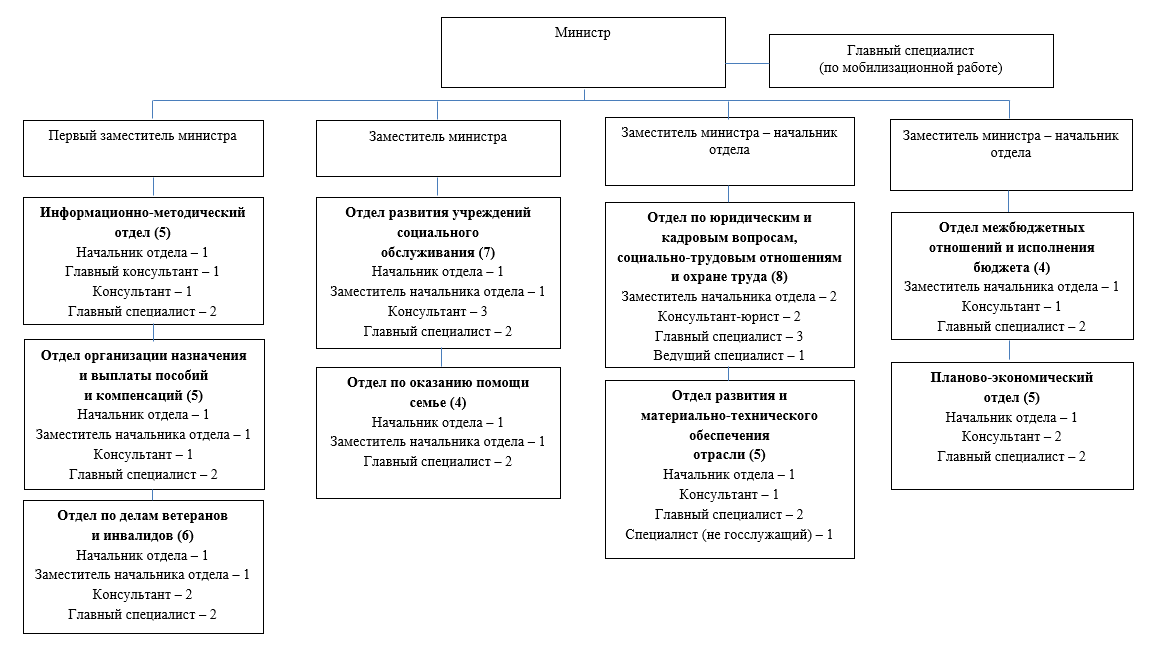 Наименование должностиКатегория должностиГруппа должности123Отдел по делам ветеранов и инвалидовОтдел по делам ветеранов и инвалидовОтдел по делам ветеранов и инвалидовНачальник отделаруководителиглавнаяЗаместитель начальника отделаруководителиведущаяКонсультантспециалистыведущаяКонсультантспециалистыведущаяГлавный специалистспециалистыстаршаяГлавный специалистспециалистыстаршая